Załącznik nr 2 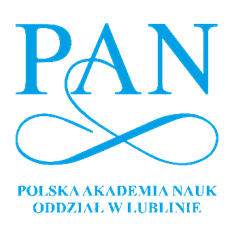 do Regulaminu Nagrody Naukowej Prezesa Oddziału PAN w Lublinie Klauzula informacyjna dot. procedury występowania o przyznanie Nagrody Naukowej Prezesa Oddziału PAN w LublinieWypełniając obowiązek określony w Rozporządzeniu Parlamentu Europejskiego i Rady (UE) 2016/679 z dnia 27 kwietnia 2016 roku w sprawie ochrony osób fizycznych w związku z przetwarzaniem danych osobowych i w sprawie swobodnego przepływu takich danych oraz uchylenia dyrektywy 95/46/WE, informujemy, że:Administratorem Pani/Pana danych osobowych jest Polska Akademia Nauk; Pl. Defilad 1; 00-901 Warszawa, tel.: 48 (22) 182 6000, fax; 48 (22) 182 7050; www.pan.plAdministrator wyznaczył inspektora ochrony danych osobowych, z którym można skontaktować się poprzez adres poczty elektronicznej: iod@pan.pl.Pani/Pana dane osobowe przetwarzane będą w celu realizacji spraw związanych z przyznaniem Nagrody Naukowej Prezesa Oddziału PAN w Lublinie.W związku z przetwarzaniem danych w celu wskazanym powyżej, Pani/Pana dane osobowe mogą być udostępniane innym odbiorcom lub kategoriom odbiorców danych osobowych, którymi mogą być:podmioty upoważnione do odbioru Pani/Pana danych osobowych na podstawie odpowiednich przepisów prawa,podmioty, które przetwarzają Pani/Pana dane osobowe w imieniu Administratora na podstawie zawartej umowy powierzenia przetwarzania danych osobowych (tzw. podmioty przetwarzające).Pani/Pana dane osobowe nie będą przekazywane do państw trzecich, o ile nie jest to konieczne dla wykonania zadania.Pani/Pana dane osobowe będą przechowywane przez okres realizacji sprawy oraz przewidziany prawem okres archiwizacji.W związku z przetwarzaniem przez Administratora danych osobowych przysługuje Pani/Panu prawo: dostępu do treści danych, do sprostowania danych, do usunięcia danych, do ograniczenia przetwarzania danych, do przenoszenia danych, do wniesienia sprzeciwu wobec przetwarzania danych.W przypadku stwierdzenia, że przetwarzanie danych osobowych jest nieprawidłowe, ma Pani/Pan prawo wniesienia skargi do Prezesa Urzędu Ochrony Danych Osobowych.ZGODA NA PRZETWARZANIE DANYCH OSOBOWYCH Wyrażam zgodę na przetwarzanie moich danych osobowych przez Polską Akademię Nauk /Oddział w Lublinie/dla potrzeb niezbędnych do udziału w procedurze przyznania Nagrody Naukowej  Prezesa  Oddziału PAN w Lublinie.Zostałem/am poinformowany/a, że podanie danych jest dobrowolne i przysługuje mi prawo do cofnięcia zgody, dostępu do treści swoich danych oraz ich poprawienia.        ……………………………………………………………………………………………………  	(miejscowość, data)  	 	 	 	 	(czytelny podpis kandydata do nagrody) ZGODA NA  REJESTRACJĘ WIZERUNKU PODCZAS WYDARZENIA ORGANIZOWANEGO PRZEZ PAN Wyrażam zgodę na zamieszczenie przez Polską Akademię Nauk z siedzibą w Warszawie mojego wizerunku utrwalonego podczas uroczystości wręczenia  Nagrody Naukowej Prezesa  Oddziału PAN w Lublinie podczas jesiennej Sesji Zgromadzenia Ogólnego PAN w Lublinie, którego/której byłam/em uczestnikiem, na stronie: www.pan-ol.lublin.pl dla celów promocji nauki i działalności PAN.Zostałem/am poinformowany/a, że podanie danych jest dobrowolne i przysługuje mi prawo dostępu do treści swoich danych oraz ich poprawienia.…………………………………………………………………………………………………  	(miejscowość, data)  	 	 	 	 	(czytelny podpis kandydata do nagrody)Administratorem danych osobowych jest Polska Akademia Nauk. Pani/Pana dane będę przetwarzane do czasu cofnięcia zgody.ZGODA NA  WYKORZYSTANIE WIZERUNKU PODCZAS WYDARZENIA ORGANIZOWANEGO PRZEZ PAN Wyrażam zgodę na zamieszczenie przez Polską Akademię Nauk Oddział PAN w mojego wizerunku (zdjęcia) na stronie www.pan-ol.lublin.pl dla celów promocji nauki i działalności PAN.Zostałem/am poinformowany/a, że podanie danych jest dobrowolne i przysługuje mi prawo do cofnięcia zgody, dostępu do treści swoich danych oraz ich poprawienia.…………………………………………………………………………………………………  	(miejscowość, data)  	 	 	 	 	(czytelny podpis kandydata do nagrody)Administratorem danych osobowych jest Polska Akademia Nauk. Pani/Pana dane będę przetwarzane do czasu cofnięcia zgody.